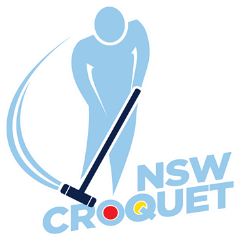 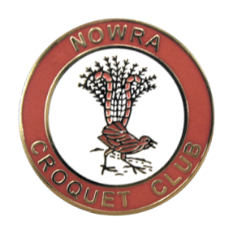 Croquet NSWInaugural golf  croquet bronze brooch Hosted by nowra croquet clubFriday 9th to Sunday 11th August 2019Bomaderry Sporting Complex127 Cambewarra Rd BomaderryRegister via CNSW web pageCost $35.00 per playerSingles competition Level play, open to players on handicaps from 7 to 10 Registration and practiceThursday August 8th  1:30 to 4:30 pmMorning and afternoon tea gold coin donationLunch available for purchase each day 